EPREUVE E.4Epreuve professionnelle à caractère technique Unité U4-2Recherche de Solutions et Traitement de donnéesSession 2017Durée : 4 heures Coefficient : 4Matériel et documents autorisésToutes les calculatrices de poche y compris les calculatrices programmables, alphanumériques ou à écran graphique à condition que leur fonctionnement soit autonome et qu’il ne soit pas fait usage d’imprimante (Circulaire n° 99-186, 16/11/99).Document autorisé : aucunDocuments à rendre avec la copieDocument réponse N°1 : Carnet du nivellement direct ................................. page 18/19Document réponse N°2 : Tableau de calcul du cheminement ...................... page 19/19Dès que le sujet vous est remis, assurez-vous qu'il est complet. Le sujet est composé de 19 pages, numérotées de 1/19 à 19/19.Lisez la totalité du sujet.Conseils aux candidats :Répondez aux questions dans l'ordre où elles sont posées.Pour chaque réponse, utilisez la même numérotation que celle de la question.Chaque réponse sera justifiée. Les bonnes réponses non justifiées ne compteront que pour la moitié du barème de notation.Si une réponse à une question n'est pas donnée, portez le numéro et laissez un intervalle vierge.Soignez la présentation.Afin de préserver l'anonymat des copies, vous serez attentif à ne marquer aucun nom, autres que ceux donnés par le sujet.Capacités du référentiel du BTS :C 1.1 : S’informerC 1.4 : Produire des documents exploitablesC 2.2 : Etablir un projet technique de canalisation C 2.3 : Etablir un projet de réorganisation foncière C 4.5 : Vérifier, régler et étalonner les instruments C 4.6 : Effectuer les contrôles et mesuresC 4.7 : Traiter les données 	MISE EN SITUATION	Votre employeur est chargé par la commune de Clarensac d’effectuer différents travaux topographiques relatifs à la création et à l’aménagement d’une nouvelle salle communale.Votre employeur vous confie les tâches suivantes de ce dossier : 1 - La détermination de repères de nivellement,2 - La détermination de points de cheminement planimétrique, 3 - La modification de limite de propriété,4 - L’étude des pentes d’écoulement d’un réseau EU déplacé, 5 - La vérification de la capacité du bassin de rétention.Les questions posées dans cette épreuve ne porteront que sur certaines parties de ces tâches. Les cinq parties sont indépendantes.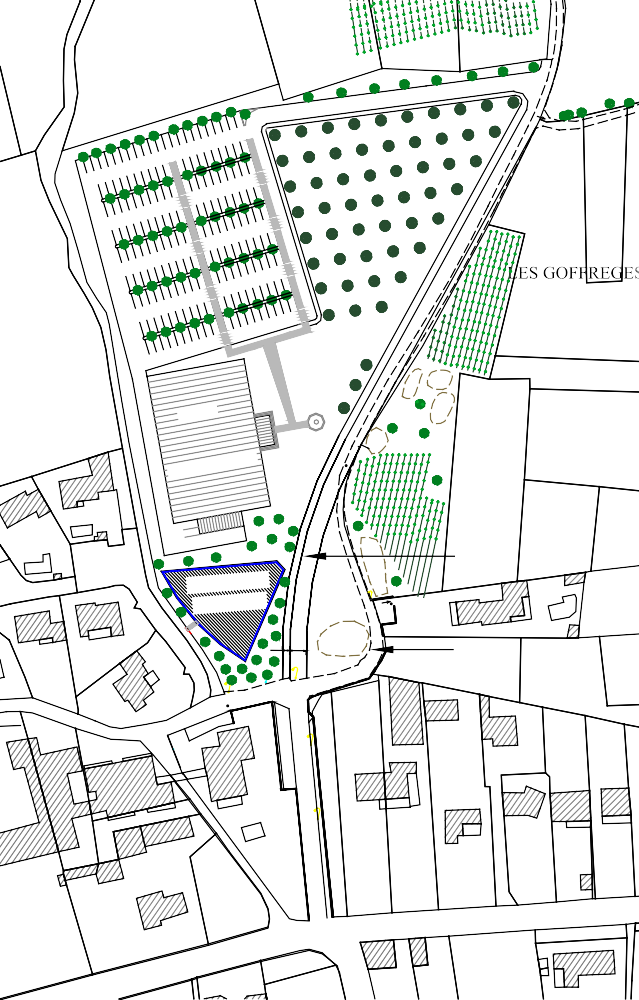 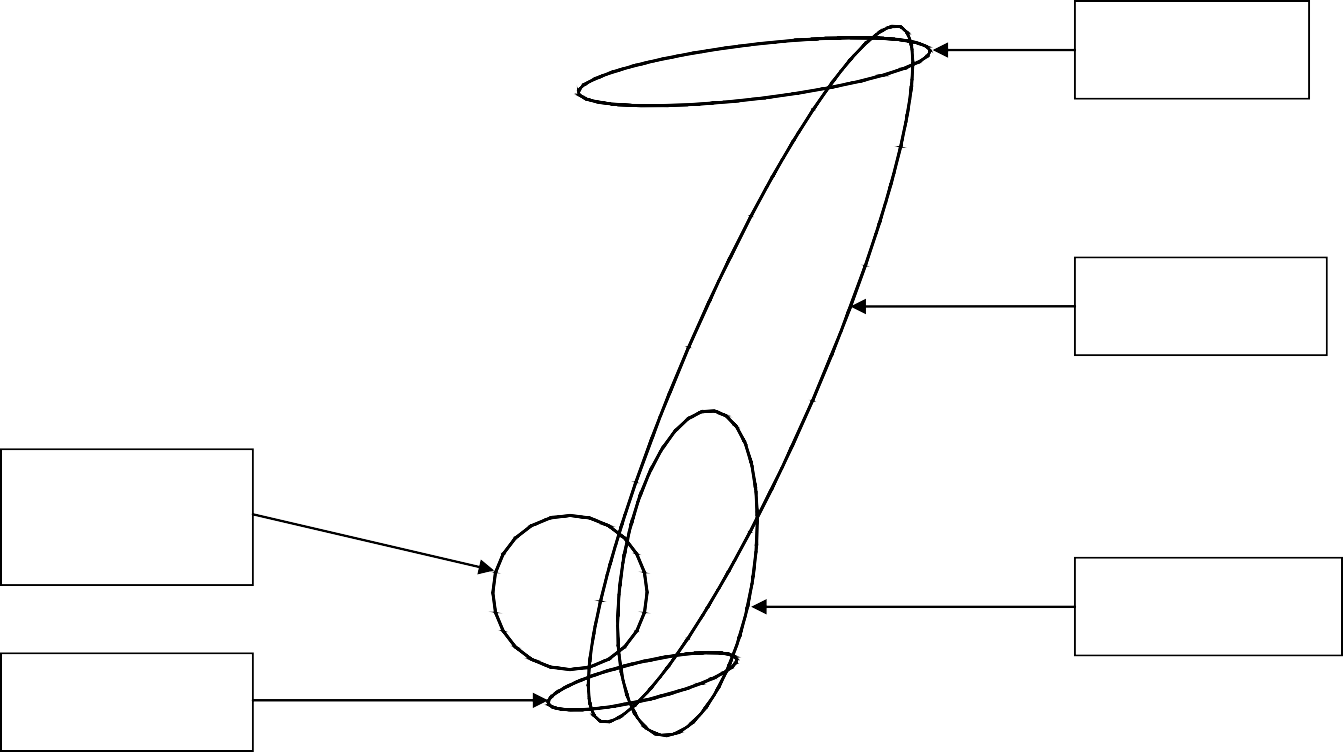            Partie 1 : Repères altimétriques	Documents à utiliser : 	- Annexe 1 (page 9/19)Annexe 2 (page 10/19)Document réponse N°1 (page 18/19)Pour le levé des terrains sur lesquels doit être édifiée la salle communale, vous devez déterminer l’altitude normale de deux repères R1 et R2 positionnés à proximité du chantier.Pour cela, un cheminement altimétrique encadré 220-1-2-3-4-5-127bis a été réalisé par nivellement direct entre les repères NGF-IGN69 : U’.C.L3-220 et U’.C.L3-127bis (fiches signalétiques voir Annexe 1 page 9/19 et Annexe 2 page 10/19), tandis que les deux repères R1 et R2 à rattacher ont été visés par rayonnement (voir Carnet du Nivellement direct : Document réponse N°1 page 18/19).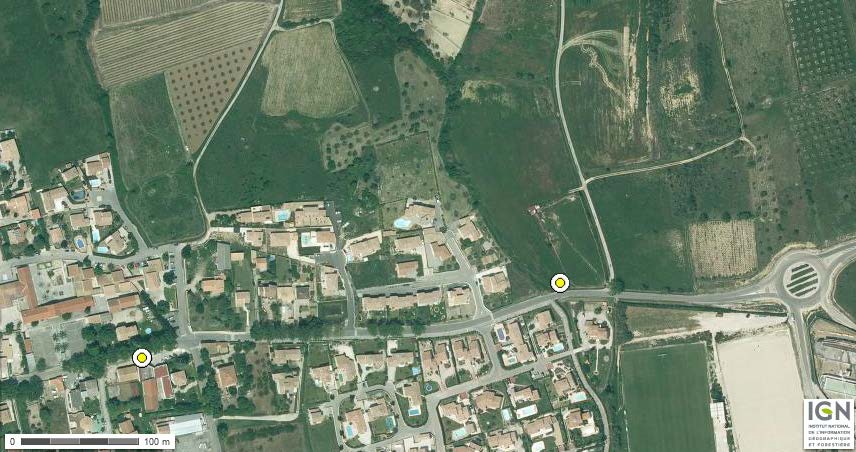 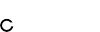 Schéma du cheminement altimétrique effectué d’après une photographie aérienne du site (issue de geoportail.gouv.fr)Nota : Les questions N°1.1 et N°1.2 peuvent être traitées de façon indépendante.Le contrôle du niveau utilisé a permis de mettre en évidence une erreur de collimation        de – 7 cgon. Quelle est l’incidence (en mm) de cette erreur de collimation sur la lecture lue sur une mire située à 10 m. En déduire, à quelle distance doit être respectée l’égalité des portées du cheminement pour que l’erreur due à ce défaut de collimation soit inférieure au millimètre sur une dénivelée.Vérifiez, en tenant compte d’un écart-type de lecture sur la mire de  1,5 mm et de l’ordre des repères de nivellement utilisés, que la tolérance admissible pour le cheminement altimétrique effectué est de l’ordre de  15 mm.Calculez et compensez (sur les plus grandes portées) le cheminement altimétrique effectué en complétant le carnet de nivellement fourni sur le Document réponse N°1 (page 18/19). Déterminer ensuite l’altitude les deux points rayonnés R1 et R2 en tenant compte de l’erreur de collimation du niveau utilisé.Annexe 4 (page 12/19)Document réponse N°2 (page 19/19)Pour lever la zone du chantier, un cheminement planimétrique P112-1-2-3-P204 (voir Annexe 3 page 11/19) a été réalisé entre les deux points P112 et P204 déterminés précédemment par GNSS (résultats GNSS et carnet des observations, voir Annexe 4 page 12/19).L’appareil utilisé lors des mesures a les caractéristiques suivantes :Ecart type angulaire sur une lecture angulaire :	lect angulaire =  2 mgonEcart type sur une distance mesurée :	distance =  (2 mm + 2 ppm)Nota : Les questions N°2.1, N°2.2, N°2.3 et N°2.4 peuvent toutes être traitées de façon indépendante.Calculez la distance horizontale moyenne réduite au plan de projection CC44 entre la station P112 et la station 1 en prenant en compte les informations données par le logiciel CIRCE de l’IGN (voir Annexe 4 page 12/19). Vérifiez si vous trouvez la distance retenue pour le calcul du cheminement : DrP112-1 = 97,171 m.Calculez le Go moyen de la station P112 de départ et le Go de la station P204 d’arrivée.Vérifiez que la tolérance sur l’écart de fermeture angulaire de ce cheminement planimétrique est de l’ordre de 7 cgon. Pour ce calcul, considérez que l’écart type sur le Go moyen de la station P204 d’arrivée est ici de l’ordre de 12 mgon et celui de la station P112 de départ est de l’ordre du double, soit 24 mgon.Calculez les coordonnées planimétriques (E, N) des stations 1, 2 et 3 en complétant le Document réponse N°2 (page 19/19, vous veillerez à  remplir  les  cases  obligatoires). Nota : les distances données dans ce document sont les distances réduites au plan de projection. La tolérance imposée sur l’écart de fermeture planimétrique pour ce cheminement est de 0,20 m.Au Nord du chantier, le propriétaire des parcelles contiguës 479, 480 et 481 souhaite les réunifier, mais aussi profiter des travaux pour obtenir une limite parfaitement rectiligne avec la parcelle 483 située au Sud. Il vous demande de trouver la position, du point noté 4820, de l’extrémité Ouest de la nouvelle limite rectiligne sur le segment  4810-4830  voir  Annexe  5 (page 13/19), sachant que les deux propriétaires sont tombés d’accord pour ne pas modifier la position de la limite Est (point 4815).Les superficies des parcelles concernées sont indiquées en Annexe 5 (page 13/19).Extrait cadastral sans échelle des parcelles 479, 480 et 481 au Nord du chantier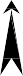 Nota : Les questions N°3.1 et N°3.2 peuvent être traitées de façon indépendante.Vérifiez la superficie (donnée en Annexe 5 page 13/19) de la parcelle 483 avant modification de sa limite Nord.Trouvez, en vous contrôlant, les coordonnées planimétriques (E, N) du point 4820 permettant de remplacer la limite 4815-4816-4817-4818 par une limite rectiligne 4815-4820 sans modification de la superficie de la parcelle 483, ni de la superficie totale des trois parcelles 479, 480 et 481.En déduire la distance d4819-4820 d’implantation de ce nouveau sommet 4820 par rapport au sommet 4819.La création d’une nouvelle route permettant de desservir la future salle communale conduit au déplacement de la canalisation d’eaux usées passant sous le chemin actuel (voir Annexe 6  page 14/19). Cette canalisation EU, en PVC de diamètre 200 mm, doit être déviée du point 323 jusqu’au point 198, pour suivre la nouvelle route. La nouvelle canalisation à créer comporte deux tronçons rectilignes (1° tronçon : point 323 – point 294 ; 2° tronçon : point 294 – point 198).          Il vous est demandé d’étudier la faisabilité de ce déplacement au niveau des écoulements hydrauliques sachant que pour ce chantier, il est souhaité d’obtenir des pentes d’au moins 1 %.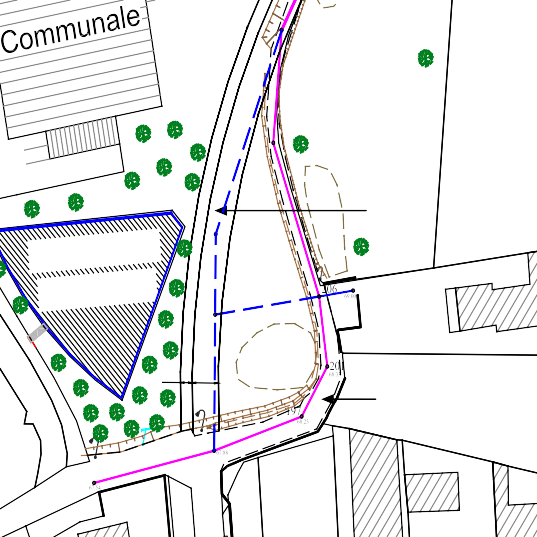 Trouvez la dénivelée HFE du fil d’eau de la canalisation EU actuelle (voir Annexe 7page 15/19) entre les deux points 323 et 198 de la nouvelle canalisation.Calculez la longueur horizontale Lhoriz de la nouvelle canalisation entre les deux points 323 et 198 de dérivation.En déduire, la pente de cette nouvelle canalisation entre les points 323 et 198 (les deux tronçons devant avoir la même pente). Cette pente est-elle satisfaisante d’après le critère hydraulique recherché ?Calculez les coordonnées planimétriques (E, N) du point 291 d’intersection entre le prolongement du branchement existant 233-206 (direction non modifiée) et le deuxième tronçon 294-198.En vous rappelant que la nouvelle canalisation a une pente régulière entre les points 323 et 198, à quelle hauteur Hraccord FE minimale est-il possible de raccorder le fil d’eau du branchement 233-291 ? En déduire la pente maximale correspondante du tronçon 206-291 rajouté pour le branchement. Ce résultat satisfait-il la contrainte hydraulique souhaitée ?En reprenant entièrement le tronçon existant 233-206 (sans changement de la hauteur fe du fil d’eau au point 233), quelle serait la pente maximale de la canalisation 233-291 complète ? Que pensez-vous de cette solution ?Au Sud du chantier, un bassin de rétention doit être créé pour réceptionner les eaux de pluie et compenser l’imperméabilisation des sols due aux nouvelles constructions. L’emprise au sol de la salle communale et des divers aménagements prévus nécessitent finalement un bassin d’une capacité d’au moins 900 m3. On vous demande à partir des documents fournis (Annexe 8     page 16/19 et Annexe 9 page 17/19), de vérifier si le bassin initialement prévu est bien capable de stocker cette quantité d’eau.OUESTCoupe AA du Bassin de rétention 	34,31	EST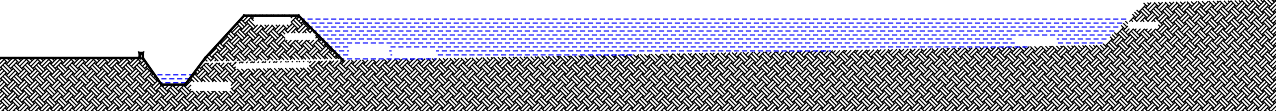 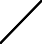 Vue de principe du bassin de rétention au niveau de la Coupe AADéterminez l’échelle de la vue en plan du bassin sur l’Annexe 9 (page 17/19).Evaluez, au mieux et par des mesures graphiques sur l’Annexe 9 (page 17/19), la surface Seau (horizontale) du plan d’eau lorsque le bassin est plein d’eau jusqu’à sa surverse, c’est-à- dire lorsque le niveau d’eau est à la cote 69,20 m.Sur la base d’une profondeur heau moy d’eau moyenne de 1,43 m, et d’après la surface Seau du plan d’eau du bassin, indiquez (en le justifiant) si le bassin peut contenir les 900 m3 d’eau souhaités (pour ce calcul, ne pas tenir compte des talus 1/1).Rappel :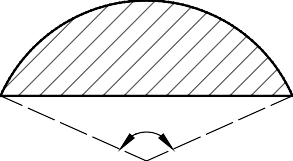 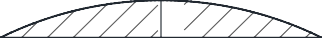 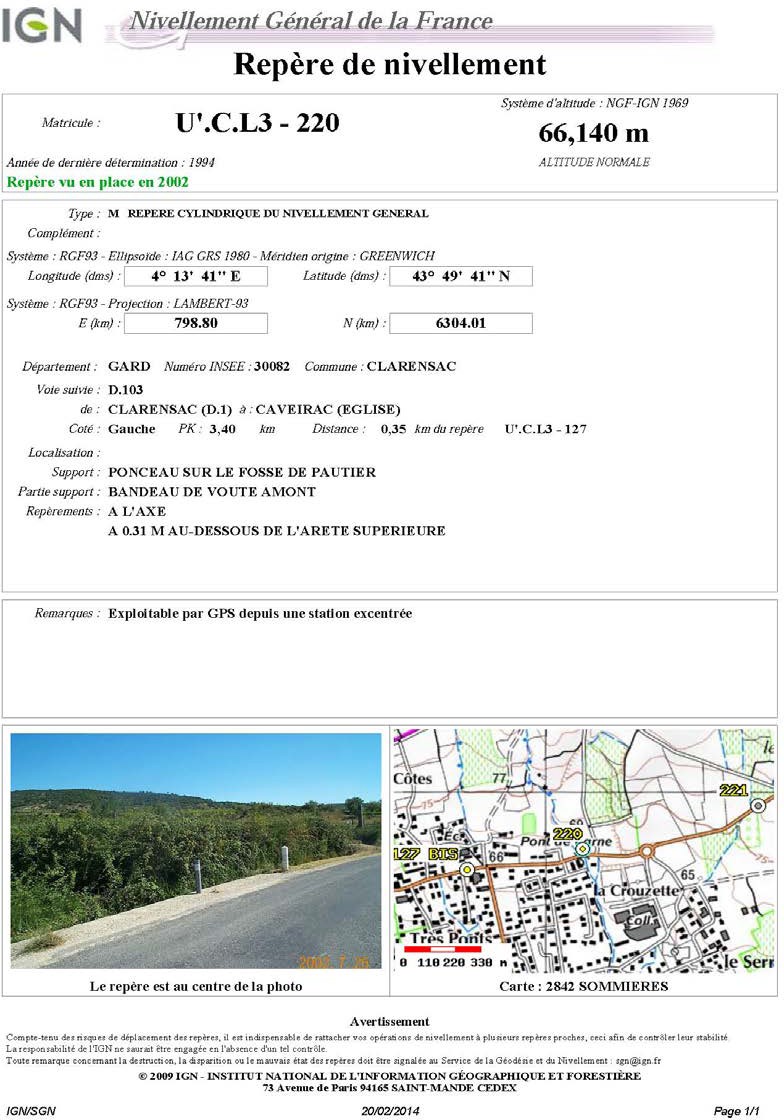 Précision moyenne des repères de nivellement suivant leur ordre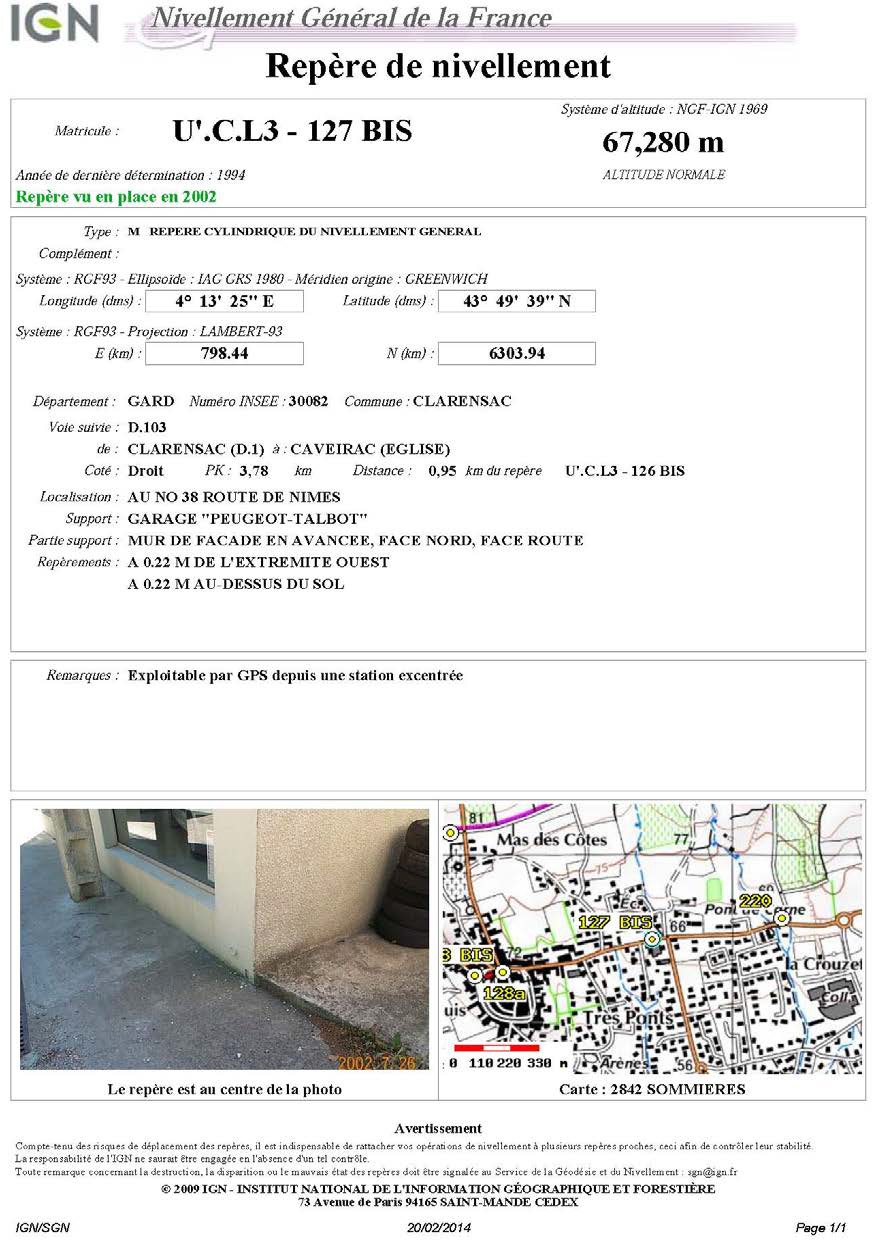 Schéma du cheminement planimétriqueP205 / Il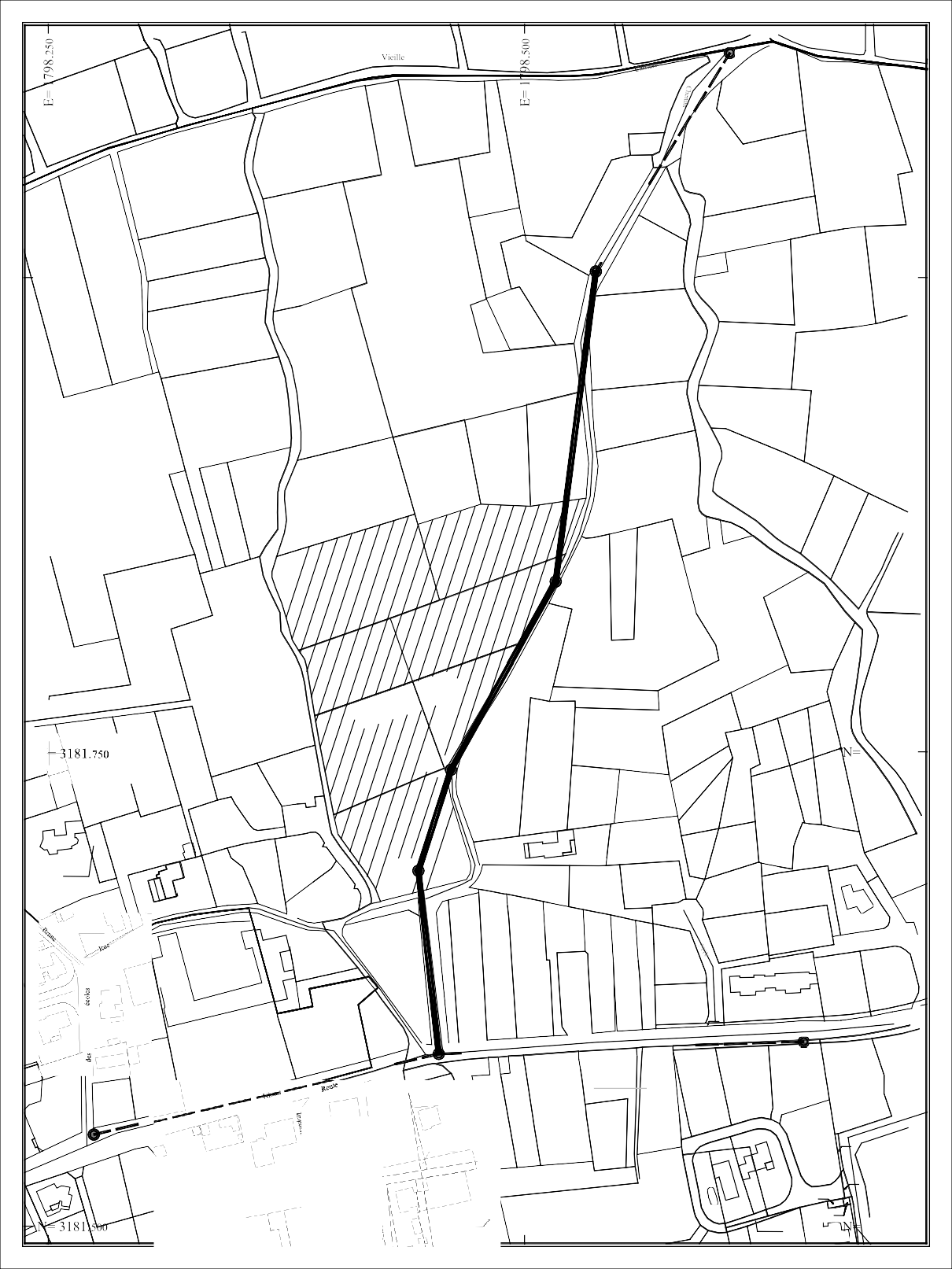 N= 3182.ooo//P204/N= 31 8 2.oooDOUR ANLE MOULON3LES GOFFREGES2318 1.7501	\r7_""·1'1(L.,\. lt,	\ \1	1/ \""\r\	0	{	r	tr	\	'P112- - - - - ,P111S tade	<P113\\ \\ -00	"tiIlUJ("'"s'	\3Echelle d’origine non conservéeCarnet des observations de terrain du cheminement planimétriqueLes distances inclinées de ce carnet sont déjà corrigées des paramètres atmosphériquesRayon moyen de courbure en France de la Terre, prendre : RN = 6380 kmExtrait du logiciel CIRCE de l’IGN à l’endroit du cheminement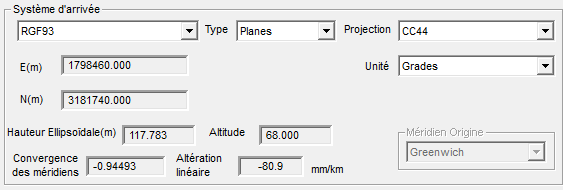 Vue en plan des parcelles 479, 480, 481, 483 et de la nouvelle limite recherchée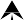 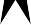 Document sans échelleCoordonnées des sommets des parcelles 479, 480, 481 et 483Vue en plan de la nouvelle route d’accès à la salle communale et des réseaux EU323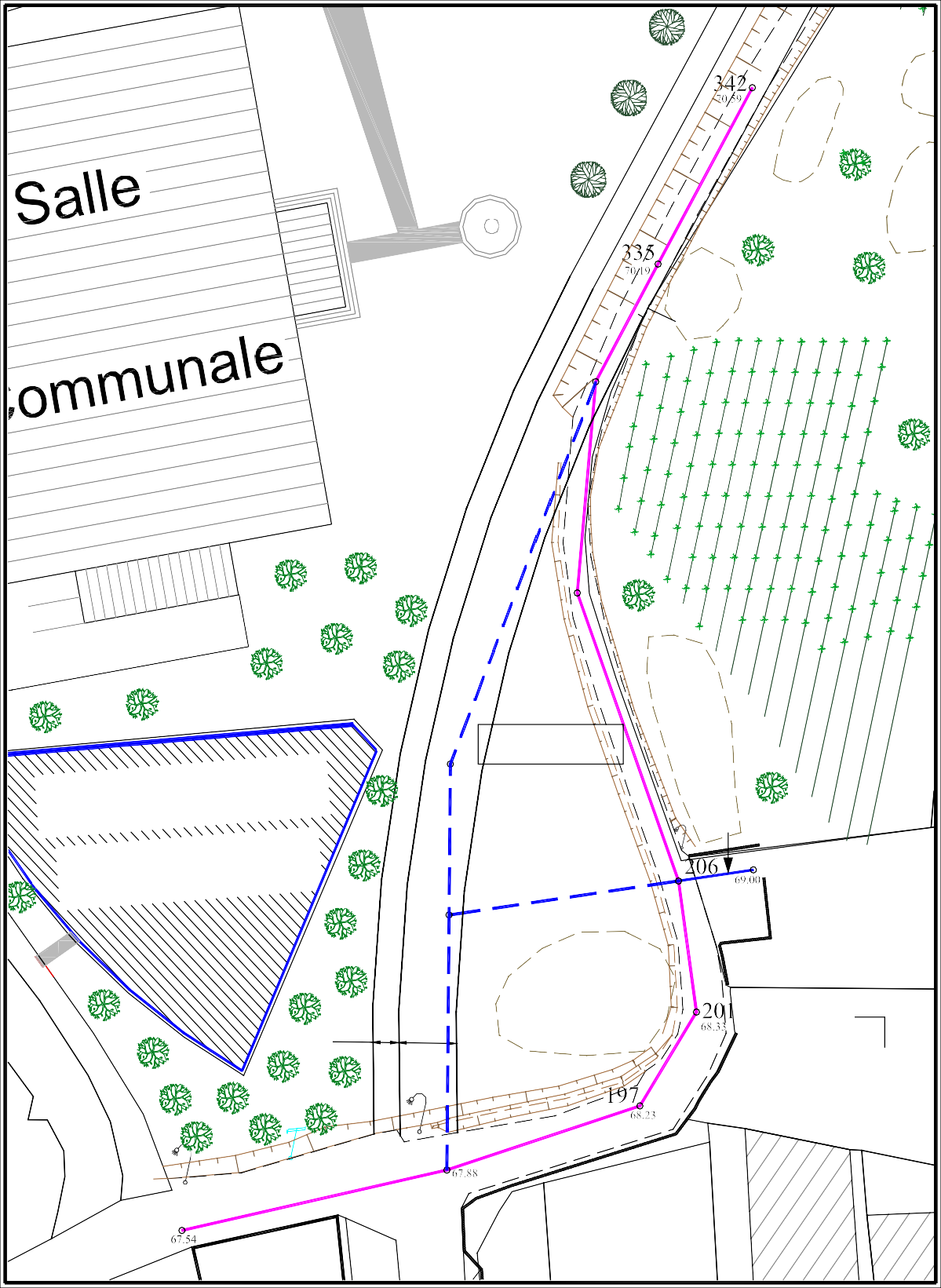 69.8422369.32294E =  1798451.04N =  3181711.37Branchement existant233 fe = 68.1868.56291198fe = 66.93142Document sans échelleProfil en long du réseau EU existant entre les points 342 et 142ATTENTION : Document non reproduit à l’échelle d’origineVue en coupe des deux extrémités du bassin de rétention au niveau de la Coupe AA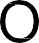 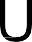 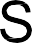 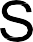 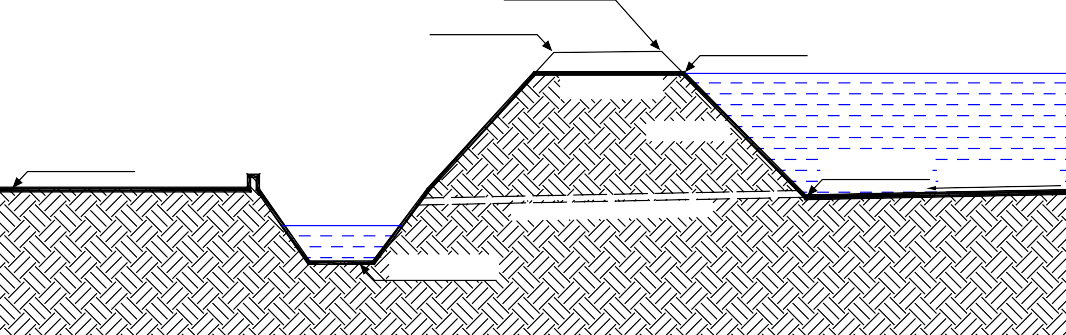 Document sans échelle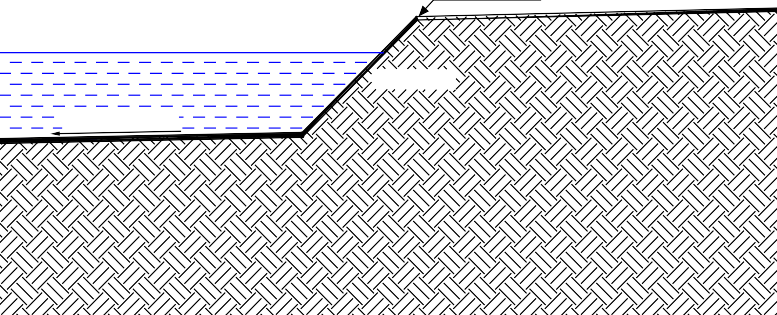 Caractéristique retenues pour le bassin : Pente du fond du bassin :	2 % Talus des bords du bassin :	1/1N= 3181.720Bassin derétentionVue en plan du bassin de rétentionN	N= 3181.720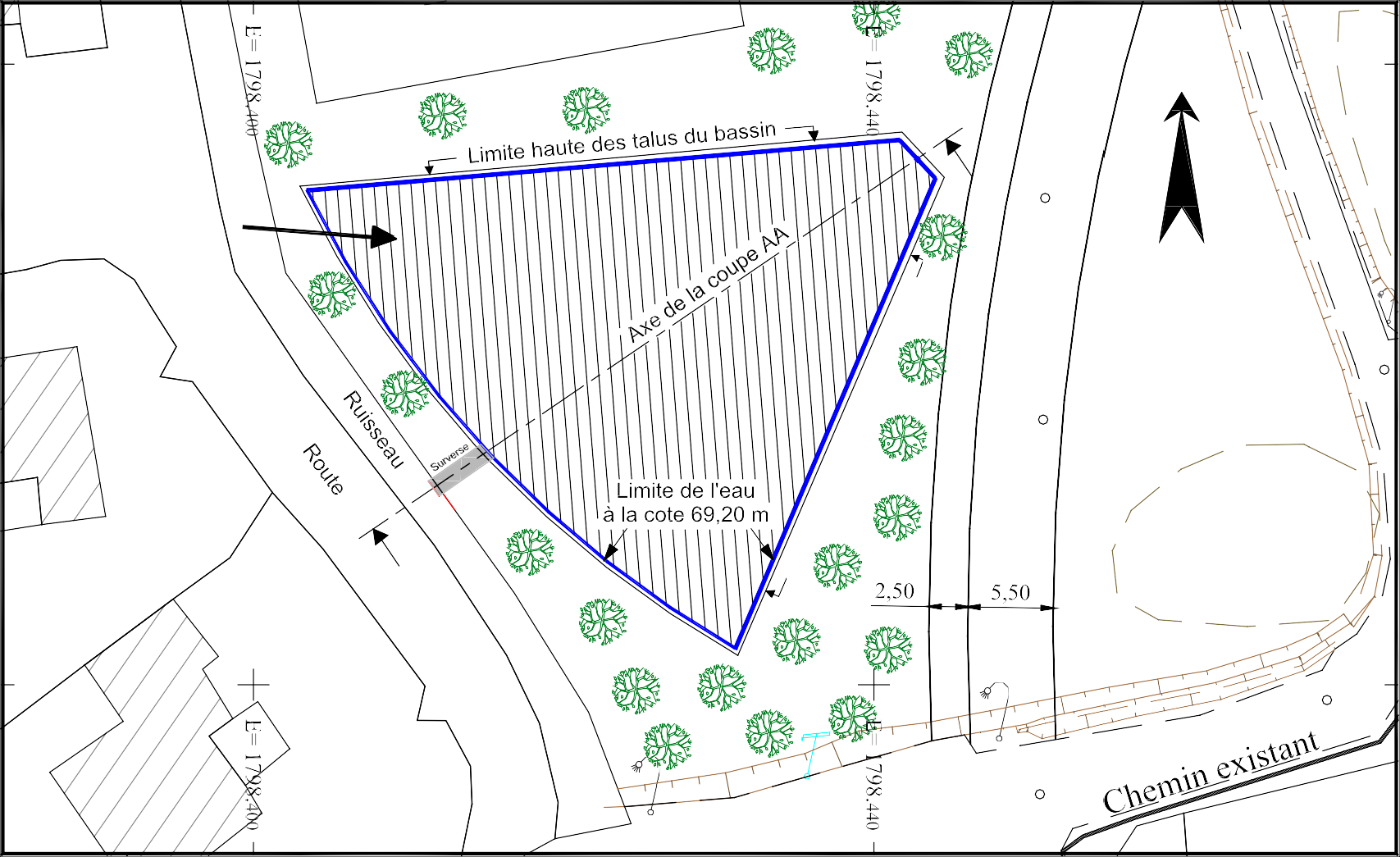 N= 3181.680	N= 3181.680Document réponse N°1(document à remettre avec sa copie)CARNET DU NIVELLEMENT DIRECTDocument réponse N°2(document à remettre avec sa copie)QuestionsTemps conseilléBarèmePrise de connaissance du sujet15 mnPartie 1 : Repères altimétriques45 mn16 ptsPartie 2 : Cheminement planimétrique70 mn23 ptsPartie 3 : Détermination des nouvelles limites35 mn13 ptsPartie 4 : Déplacement du réseau d’eaux usées45 mn17 ptsPartie 5 : Capacité du bassin de rétention30 mn11 ptsTotal240 mn80 ptsListe des documentsListe des documentsListe des documentsDocumentObjetPageAnnexe 1Fiche signalétique de repère de nivellementPrécision moyenne des repères de nivellement suivant leur ordre9/19Annexe 2Fiche signalétique de repère de nivellement10/19Annexe 3Schéma du cheminement planimétrique11/19Annexe 4Carnet des observations de terrain du cheminementExtrait du logiciel CIRCE de l’IGN à l’endroit du cheminement12/19Annexe 5Vue en plan des parcelles 479, 480, 481, 483 et de la nouvelle limite recherchéeCoordonnées des sommets des parcelles 479, 480, 481 et 48313/19Annexe 6Vue en plan de la nouvelle route d’accès à la salle communale14/19Annexe 7Profil en long du réseau EU existant entre les points 342 et 14215/19Annexe 8Vue en coupe des deux extrémités du bassin de rétention au niveau de la Coupe AA16/19Annexe 9Vue en plan du bassin de rétention17/19Doc réponse N°1Carnet du nivellement direct18/19Doc réponse N°2Tableau de calcul du cheminement19/19Nota : Les questions N°4.1, N°4.2 et N°4.4 peuvent être traitées de façon indépendante.32369.8422369.32Route nouvelle29423368.56291Chemin actuel198142Vue en plan sans échelle de la nouvelle route à créerSurface d’un triangle :S = a  b  sin C2Surface d’un trapèze :S = B  b  h2Surface d’un segmentcirculaire (angle  en gon) :S =	 	R 2      sin   400	2	Surface d’un arc de parabole :S = 2  c  f3Ab	cC	a	BbhBR	Rf 	c	Repères de 1ème ordre = 2 mm	kmRepères de 2ème ordre = 2,3 mm	kmRepères de 3ème ordre = 3 mm	kmRepères de 4ème ordre = 3,6 mm	kmB.T.S GÉOMÈTRE-TOPOGRAPHEB.T.S GÉOMÈTRE-TOPOGRAPHESESSION 2017Unité U4-2 : Recherche de solutions et traitement de donnéesCode : GTRSTPage 9/19B.T.S GÉOMÈTRE-TOPOGRAPHEB.T.S GÉOMÈTRE-TOPOGRAPHESESSION 2017Unité U4-2 : Recherche de solutions et traitement de donnéesCode : GTRSTPage 10/19B.T.S GÉOMÈTRE-TOPOGRAPHE	SESSION 2017B.T.S GÉOMÈTRE-TOPOGRAPHE	SESSION 2017Unité U4-2 : Recherche de solutions et traitement de données	Code : GTRSTPage 11/19LigneElémentMatriculeParamètres000001PointP111X = 1 798 646.253 , Y = 3 181 597.014000002PointP112X = 1 798 454.833 , Y = 3 181 590.850000003PointP113X = 1 798 273.905 , Y = 3 181 548.362000004PointP204X = 1 798 537.270 , Y = 3 182 002.898000004PointP205X = 1 798 607.342 , Y = 3 182 118.385000005StationP112HI = 1.590000006ReferenceP111AH = 78.757000006ReferenceP113AH = 266.122000007Reference1HP = 1.300 , AH = 373.787 , AV = 99.393 , DI = 97.186000008Station1HI = 1.540000009ReferenceP112HP = 1.300 , AH = 0.000 , AV = 100.959 , DI = 97.191000010Reference2HP = 1.300 , AH = 226.788 , AV = 99.260 , DI = 55.916000011Station2HI = 1.490000012Reference1HP = 1.300 , AH = 0.000 , AV = 101.229 , DI = 55.920000013Reference3HP = 1.300 , AH = 212.550 , AV = 99.747 , DI = 113.072000014Station3HI = 1.550000015Reference2HP = 1.300 , AH = 0.000 , AV = 100.503 , DI = 113.075000016ReferenceP204HP = 1.300 , AH = 175.842 , AV = 99.768, DI = 164.822000017StationP204HI = 1.515000018ReferenceP205AH = 0.000000019Reference3HP = 1.300 , AH = 173.444 , AV = 100.416 , DI = 164.827PointsE (m)N (m)48101 798 430.893 181 915.6348111 798 468.463 181 924.8148121 798 500.983 181 932.7548131 798 529.363 181 939.6848141 798 533.583 181 901.7148151 798 532.193 181 883.4548161 798 503.103 181 879.1948171 798 476.963 181 880.2248181 798 443.953 181 869.6248191 798 442.413 181 875.0548301 798 455.273 181 829.7648311 798 521.513 181 854.14PC : 66.00 mCotes Terrain Naturel70.5970.1969.8469.3268.56Numéros des points342335323223206Cotes fil d'eau réseau69.5769.1968.9468.5467.96Profondeurs fil d'eau1.021.000.900.780.60Distances partielles18.98412.63520.07428.93912.529Distances cumulées0.00018.98431.62051.69480.634Pentes du réseau-0.02 m / mPOINTSLECTURESLECTURESPORTEESPORTEESDENIVELEESCompen-CorrectionALTITUDESVISÉSArrièresAvantArrièresAvantHsationsCollimationH (ou z)(mm)(mm)(m)(m)(mm)(mm)(mm)(m)220207844.1220207844.111499128742.143.811499128742.143.821471160043.542.521471160043.542.531712123217.742.831712123217.742.84184899537.117.04184899537.117.0R1141216.2R1141216.2R2210521.6R2210521.651068190223.436.351068190223.436.3127bis151722.7127bis151722.7Lar =Lav =ContrôleContrôleH =fz =fz =Tol =B.T.S GÉOMÈTRE-TOPOGRAPHEB.T.S GÉOMÈTRE-TOPOGRAPHESESSION 2017Unité U4-2 : Recherche de solutions et traitement de donnéesCode : GTRSTPage 18/19Tableau de calcul du cheminementTableau de calcul du cheminementTableau de calcul du cheminementTableau de calcul du cheminementTableau de calcul du cheminementTableau de calcul du cheminementTableau de calcul du cheminementTableau de calcul du cheminementTableau de calcul du cheminementTableau de calcul du cheminementTableau de calcul du cheminementTableau de calcul du cheminementTableau de calcul du cheminementStationStationAngle (gon)Compens. angulaire(mgon)Gisement (gon)compenséDistance réduite au plan de projection Dr (m)E (m)brutCompens. En E (mm)N (m)bruteN (m)bruteCompens. En N (mm)E (m)définitivesN (m)définitivesGoP112 =P112P112GoP112 =1 798 454.8333 181 590.850P112P112GP112-1 =97.1711 798 454.8333 181 590.85011GP112-1 =97.17111GP1-2 =55.90522GP1-2 =55.90522G2-3 =113.06033G2-3 =113.06033G3-P204 =164.806P204P204G3-P204 =164.8061 798 537.2703 182 002.898P204P204GoP204 =fE =mfN =m1 798 537.2703 182 002.898fa =mgonGoP204 =fE =mfN =mCases à remplir obligatoirement= cases en grasCases à remplir obligatoirement= cases en grasfa =mgonCases à remplir obligatoirement= cases en grasCases à remplir obligatoirement= cases en grasCases à remplir obligatoirement= cases en grasfp =mTp =0.20mCases à remplir obligatoirement= cases en grasCases à remplir obligatoirement= cases en grasTa =70	mgonCases à remplir obligatoirement= cases en grasCases à remplir obligatoirement= cases en grasCases à remplir obligatoirement= cases en grasfp =mTp =0.20mCases à remplir obligatoirement= cases en grasCases à remplir obligatoirement= cases en grasTa =70	mgonB.T.S GÉOMÈTRE-TOPOGRAPHEB.T.S GÉOMÈTRE-TOPOGRAPHESESSION 2017Unité U4-2 : Recherche de solutions et traitement de donnéesCode : GTRSTPage 19/19